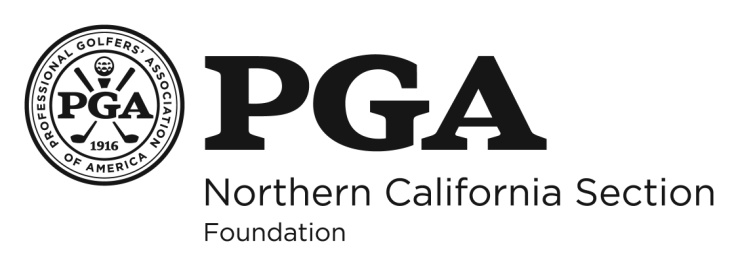 JIM LANGLEY SCHOLARSHIP FUNDHIGH SCHOOL STUDENT APPLICATION FOR SCHOLARSHIP(Note: Application Must Be Received by June 1, 2020)Applicant: (Must be graduating high school seniors residing within the boundaries of the NCPGA Section)PERSONAL INFORMATIONFirst Name: ____________________	Middle Initial_____	Last Name: ____________________Telephone: ___________________________________	Email:_________________________Home Address: ________________________________________________________________City: _________________________________________	State: ___________	Zip: ________Gender_________	Date of Birth________________	Social Security #*_______________*This information is collected for internal purposes only. Your social security number will not be released. It is used to verify eligibility for the scholarship program and to ensure that any award you may receive is directed to the correct student’s account at the chosen educational institution.ACADEMIC INFORMATIONSchool Currently Attending: ______________________________________________________High School Students:College Selected:____________________________________________________________What is your planned College Major? ___________________________________________________________________________Describe your career plans and goals after graduation from college:
____________________________________________________________________________________________________________________________________________________________________________________________________________________________________________________________________________________________________________ATTACH AND SUBMIT THE FOLLOWING:TRANSCRIPT OF YOUR GRADES (INCLUDE FRESHMAN THROUGH JUNIOR YEARS, AND YOUR HIGHEST SAT SCORES IN ALL THREE CATEGORIES.SUMMARY OF EMPLOYMENT HISTORYSUMMARY OF YOUR COMMUNITY AND SCHOOL ACTITIVITES INCLUDING OFFICES HELD AND RESPONSIBILITIES.A SHORT VIDEO (*) WITH YOU TELLING US ABOUT YOUR FAVORITE GOLF EXPERIENCES AND THE ROLE GOLF HAS PLAYED IN YOUR SCHOOL AND OUTSIDE ACTVITIES.
(* Note: Please place video on easily accessible website such as YouTube or Facebook.)THREE (3) PERSONAL LETTERS OF REFERENCE FROM ADULTS OTHER THAN RELATIVES.  THESE SHOULD INCLUDE TEACHERS, COACHES AND ADULTS WHO KNOW YOU WELL, AND ONE MUST BE FROM A LOCAL PGA PROFESSIONAL.A CURRENT PICTURE OF YOURSELF FOR OUR RECORDSPARENT INFORMATIONParent 1 Name				Place of employment and positionParent 2 Name				Place of employment and positionSiblings:Name:_________________________________ Name of School:_________________________Name:_________________________________ Name of School:_________________________Name:_________________________________ Name of School:_________________________Signature of Parent or GuardianDateSUBMIT APPLICATION BY June 1, 2020 TO:NCPGA FOUNDATIONJim Langley Scholarship Committee411 Davis Street, Suite 103Vacaville, CA  95688